                       Р О С С И Й С К А Я   Ф Е Д Е Р А Ц И Я                                Б Е Л Г О Р О Д С К А Я   О Б Л А С Т Ь                                            					          МУНИЦИПАЛЬНЫЙ СОВЕТ 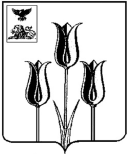 МУНИЦИПАЛЬНОГО  РАЙОНА   «ВОЛОКОНОВСКИЙ  РАЙОН» РЕШЕНИЕ28 апреля 2022 года			                                                  № 377Об утверждении структуры управления образования администрации муниципального района «Волоконовский район»В соответствии с Федеральным законом от 6 октября 2003 года              № 131-ФЗ «Об общих принципах организации местного самоуправления в Российской Федерации», Уставом муниципального района «Волоконовский район» Муниципальный совет Волоконовского района,решил: 1. Утвердить структуру управления образования администрации муниципального района «Волоконовский район» (прилагается).2. Настоящее решение разместить на официальном сайте администрации района в сети «Интернет» по адресу volokonadm.ru.3. Контроль за исполнением настоящего решения возложить на          постоянную комиссию по вопросам местного самоуправления, регламенту и депутатской этике (Чуканова С.И.).Председатель Муниципального совета	                            Н.В. МеланинаВолоконовского района			